MINISTERUL FINANȚELOR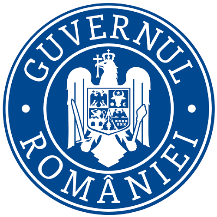 Direcția generală de control financiar preventiv   Nr. REFERAT DE APROBAREa proiectului de Ordin pentru modificarea ANEXEI nr. 2 la Ordinul ministrului finanţelor publice nr. 923/2014 pentru aprobarea Normelor metodologice generale referitoare la exercitarea controlului financiar preventiv şi a Codului specific de norme profesionale pentru persoanele care desfăşoară activitatea de control financiar preventiv propriu, republicat, cu modificările și completările ulterioareCadrul de reglementare şi necesitatea elaborării proiectului de ordin al ministrului finanţelor 	Ministerul Finanţelor (MF), în calitate de autoritate de coordonare şi reglementare a controlului financiar preventiv pentru toate entităţile publice, a reglementat, prin Ordinul ministrului finanţelor publice (OMFP) nr. 923/2014, cadrul general al atribuţiilor şi exercitării controlului financiar preventiv în entităţile publice, precum și Codul specific de norme profesionale pentru persoanele care desfășoară activitatea de control financiar preventiv propriu.	Conform dispozițiilor art. 8 alin. (2) din Ordonanța Guvernului (OG) nr. 119/1999 privind controlul intern/managerial și controlul financiar preventiv, republicată, cu modificările și completările ulterioare „Controlul financiar preventiv se organizează şi se exercită de autorităţi competente, în mod unitar, potrivit prevederilor prezentei ordonanţe şi ale actelor normative emise în aplicarea acesteia.”.  De asemenea, potrivit art. 9 alin. (6) din același act normativ, persoanele desemnate cu exercitarea activității de control financiar preventiv  propriu „vor respecta un cod specific de norme profesionale, elaborat de Ministerul Finanțelor, care va cuprinde și condițiile și criteriile unitare pe care entitățile publice trebuie să le respecte în cazul desemnării sau încetării calității de persoană desemnată”.În Monitorul Oficial al României nr. 501/13.05.2021 a fost publicată Legea nr. 133/2021 pentru modificarea și completarea Ordonanței Guvernului nr. 119/1999 privind controlul intern/managerial și controlul financiar preventiv, în care au fost reglementate aspecte cu privire la extinderea regimului juridic al incompatibilităților și al conflictelor de interese prevăzute pentru funcționarii publici, astfel cum sunt prevăzute acestea în Legea nr. 161/2003 privind unele măsuri pentru asigurarea transparenței în exercitarea demnităților publice și în mediul de afaceri, prevenirea și sancționarea corupției, cu modificările și completările ulterioare, asupra tuturor categoriilor de persoane desemnate să exercite controlul financiar preventiv propriu, precum și la asigurarea independenței lor decizionale în exercitarea acestei activități și armonizarea termenilor cu privire la desemnarea și încetarea calității de persoane desemnate.		În acest sens, având în vedere și situațiile apărute în practică și pentru o aplicare unitară a prevederilor referitoare la condițiile și criteriile pe care entitățile publice trebuie să le respecte în cazul desemnării sau încetării calității de persoană desemnată, precum și evaluarea acestora și la regimul juridic al incompatibilităților specifice și conflictelor de interese, este necesară modificarea ANEXEI nr. 2 la OMFP nr. 923/2014. Aspectele reglementate de proiectul de ordinÎn contextul reglementărilor legale menționate, a fost elaborat proiectul de ordin pentru modificarea OMFP nr. 923/2014, prin care s-a urmărit actualizarea ANEXEI nr. 2, prin:eliminarea termenilor referitori la numirea, suspendarea, schimbarea și destituirea personalului care desfășoară activitatea de control financiar preventiv propriu și introducerea prevederilor cu privire la desemnarea persoanelor care exercită controlul financiar preventiv propriu și încetarea calității de persoane desemnate; actualizarea prevederilor cu privire la condițiile necesare a fi îndeplinite de persoanele desemnate să exercite controlul financiar preventiv propriu și criteriile care stau la baza exercitării acestei activități;stabilirea modalității de desemnare a persoanelor care exercită controlul financiar preventiv propriu, precum și de încetare a calității de persoană desemnată:acordul prealabil pentru desemnarea persoanelor să exercite controlul financiar preventiv propriu și documentele necesare emiterii acestui acord;emiterea acordului de încetare a calității de persoană desemnată și principalele situații în care poate înceta această calitate;introducerea prevederilor referitoare la regimul juridic al incompatibilităților și al conflictelor de interese prevăzute pentru funcționarii publici, astfel cum sunt reglementate acestea în Legea nr. 161/2003 privind unele măsuri pentru asigurarea transparenței în exercitarea demnităților publice și în mediul de afaceri, prevenirea și sancționarea corupției, cu modificările și completările ulterioare, asupra tuturor categoriilor de persoane desemnate să exercite controlul financiar preventiv propriu la entitățile publice;formalizarea declarației pe propria răspundere cu privire la incompatibilități specifice și conflicte de interese ca document necesar în vederea obținerii acordului cu privire la desemnarea persoanelor care urmează să exercite activitatea de control financiar preventiv propriu.Având în vedere aspectele şi considerentele legale expuse mai sus, a fost elaborat proiectul de Ordin pentru modificarea ANEXEI nr. 2 la Ordinul ministrului finanţelor publice nr. 923/2014 pentru aprobarea Normelor metodologice generale referitoare la exercitarea controlului financiar preventiv şi a Codului specific de norme profesionale pentru persoanele care desfăşoară activitatea de control financiar preventiv propriu, republicat, cu modificările și completările ulterioare, pe care îl supunem spre aprobare.